112年「嘉義縣強韌臺灣大規模風災震災整備與協作計畫」第2次三方會談會議會議資料112年7月20日112年「嘉義縣強韌臺灣大規模風災震災整備與協作計畫」第2次三方會議 會議程序表會議時間：112年7月20日（星期四）上午10時30分會議地點：嘉義縣消防局2樓會議室主持人：嘉義縣消防局  沈副局長 廷衡會議程序112年度「嘉義縣強韌臺灣大規模風災震災整備與協作計畫」第2次三方會談會議資料主席致詞業務單位報告一、112年第1次三方會談會議辦理情形說明如下：協力機構報告(略)提案討論提案一： 案由：有關本計畫辦理「112年嘉義縣防災士培訓課程」事宜，提請討論。說明：1、本計畫已於6/12、6/13辦理「112年嘉義縣防災士第1梯次培訓課程」，運用防災士培訓補助名額，輔導關鍵基礎設施（如醫療院所、科學園區、能源設施、交通場站）及各級學校與教育場所、韌性社區、轄內非營利組織、大型量販場所等人員取得防災士認證資格。2、依據內政部規定，本縣112年培訓人數須達120人分3梯次進行，第1梯次已培訓47人，已規劃各梯次名額分配予各界人士報名(如下表)，單位提報不限於該梯次提報配額，但應於3梯次提報完成後滿足該單位提報總配額，請相關局處、公所提供第2梯次之報名名單。3、依據「防災士培訓及認證管理要點」規定其培訓時間需達15小時，故本計畫規畫辦理第2梯次防災士培訓；本課程培訓計畫如附件一，請縣府局處及各公所參考。表1  提報單位梯次配額表辦法：請相關局處及公所協助第2梯次之人員報名，請於9月11日前將報名資料回傳予協力機構駐消防局人員。決議： 提案二：案由：有關本縣避難看板之管理維護，提請討論。說明：1、本計畫規劃管理維護原已設置之避難看板，如有污損或內容不符之情形應進行修繕作業。2、今年編列20片避難看板修繕預算，並依相關單位提報順序進行修護，若提報數量大於今年編列數量，則將於下年度進行維護。辦法：請相關單位提供避難看板之修繕數量(如附件二)，並於8月21日前將提報資料回傳予協力機構駐消防局人員曾珮娟(Email：Tzengpj@yuntech.edu.tw、電話: 3620233分機323)。決議： 提案三：案由：有關本縣大規模地震風險度評估所需資料之索取，提請討論。說明：1、評估大規模災害情境設定，依據相關研究及過去歷史經驗，評估大規模災害(震災)之風險。2、本計畫將參考台北科技大學99年及 內政部建築研究所104年度之作法，如附件三圖3-1之地震風險分析因子，計算各村里地震災害風險，經盤點現有基礎資料，請相關單位協助提供各項因子計算過程所需資料，以利計算本縣各村里地震災害風險。4、上述作業請各單位於112年8月21日前回傳至協力機構駐消防局窗口：駐局人員 曾珮娟(Email：Tzengpj@yuntech.edu.tw、電話: 3620233分機323)。辦法：請各單位協助提供各項資料，以利評估本縣地震災害風險。決議： 提案四：案由：有關本縣大規模風災風險度評估所需資料之索取，提請討論。說明：1、依據相關研究及過去歷史經驗，評估大規模災害(風災)之風險，國內外多項文獻均將災害風險定義為危險度與脆弱度之乘積，本計畫將參考水利署105年作法，以附件四之圖4-1之流程計算各村里颱洪災害風險。2、經盤點現有基礎資料，請相關單位協助提供各項因子(如圖4-1)計算過程所需資料，以利計算本縣各村里颱洪災害風險，上述作業請各單位於112年8月21日前回傳至協力機構駐消防局窗口：駐局人員 曾珮娟(Email：Tzengpj@yuntech.edu.tw、電話: 3620233分機323)。辦法：請各單位協助提供各項資料，以利評估本縣颱洪災害風險。決議：提案五：案由：有關各公所避難收容處所開設人力統計與同時可開設數量，提請討論。說明：1、請公所提供可協助開設避難收容處所之人力數量(含公所及志工團體)，以利協力機構分析各公所最多可同時開設之避難收容處所數量。並請於112年8月21日前提供附件五予協力機構駐消防局窗口：研究助理 曾珮娟(Email：Tzengpj@yuntech.edu.tw、電話: 3620233分機323)。辦法：請各公所協助提供相關資料，以利避難收容能量之提升。決議： 提案六：案由：有關企業參與防災工作之名單，提請討論。說明：本計畫於今(112)年持續推動企業防災合作相關事宜，預計於10月下旬辦理一場企業防災說明會，並參考深耕三期計畫之有意願參與防災工作之企業名單詳如附件六，請公所協助與企業進一步討論合作細節及簽訂合作備忘錄。辦法：屆時請公所協助企業簽署合作備忘錄，以展現本縣對於企業防災之重視。決議：提案七：案由：評估災害防救重要業務事項，調查縣府、公所之重要業務事項，並依業務恢復急迫性分類。說明：1、公部門營運持續管理及備援系統之重要性，提出災害防救重要業務事項、運作行政機能相關之環境及基礎設施、設備之參考內容予縣府及公所，並請縣府及公所協助提供單位內災害防救重要業務事項。2、建立重要業務事項為本年度之目標，協力機構盤點並評估災害防救重要業務事項以縣府層級及鄉鎮市層級作分類如附件七，並建議相關單位以生命安全、生理需求、基礎設施、通訊網絡四項目之可能遭遇災害情形依恢復急迫性以3小時、1日、3日、2週以內、1個月以內(如附件八)分類並評估受影響程度及因應對策。3、請於112年8月21日前提供附件八予協力機構駐消防局窗口：研究助理 曾珮娟(Email：Tzengpj@yuntech.edu.tw、電話: 3620233分機323)。辦法：請縣府及公所調查災害防救重要業務事項分類清冊，以利於未來建立公部門業務持續運作計畫。決議：伍、臨時動議陸、主席結論柒、散會附件一  防災士培訓計畫書嘉義縣政府112年度第2梯防災士培訓計畫書依據災害防救法第22條第1項第2款、第23條第1項第2款。內政部112年3月27日內授消字第1120823073號令-防災士培訓及認證管理要點。嘉義縣強韌臺灣大規模風災震災整備與協作計畫。目的本縣曾於108~111年辦理防災士培訓，其對象以公所、韌性社區為主，公所災防業務人員具備防災士資格期能增進災害防救工作之應變能力；惟考量強化民間防救災能量，輔導關鍵基礎設施及各級學校、教育場所等，特此辦理「112年嘉義縣防災士培訓課程」。辦理單位主辦單位：嘉義縣政府（消防局）。協辦單位：國立雲林科技大學(水土資源及防災科技研究中心)。培訓對象符合上開資格者，報名後優先錄取，如報名人數超過預定人數則以報名順序前者優先錄取。每場培訓人數：上限50人培訓時間及地點1.時間：10月2日(一)、10月3日(二)2.地點：嘉義產業創新研發中心(嘉義市西區博愛路二段569號)注意事項請於課程開始前繳交1張2吋大頭照電子檔，俾利辦理後續證書認證。參與防災士培訓人員，需參與所有課程，並通過成果測驗；全程參與培訓並通過測驗合格者，本府將協助轉送資料申請防災士合格證書及識別證。未能全程參與培訓課程或測驗未及格學員，得補參與缺席之培訓課程或測驗，以取得培訓合格資格。具備初級救護技術員資格，或曾參加四小時以上基礎急救訓練且證書(照)有效期限內之參訓人員，提具相關證書(照)或其他足以佐證符合上述資格之相關文件，得抵免當次訓練之急救訓練課程及術科測驗。若各場次適逢天災、緊急事故或其他臨時狀況，由本府視情況另行通知延期或停辦。提供課程講義，採統一講課、討論實作、經驗分享等方式實施。當日提供中餐。請自備環保杯。不提供交通接駁及住宿。報名期限自日起至112年9月11日培訓課程表表1 第1日培訓課程(暫訂)註：每節課50分鐘，連續上課2節者為90分鐘。註：學科測驗及格標準須達60分以上，未達60分者，須於一年內補測，補測分數須達70分以上，補測後未達標者應重新參訓。註：術科測驗包含心肺復甦術施作、自動心臟電擊器操作及止血、包紮與固定等三項，任一項目不合格視為不通過，須於一年內補測，補測後未達標者應重新參訓。表2 第2日培訓課程(暫訂)報名方式請參訓人員利用Google表單線上報名；另為製作防災士證件須提供大頭照電子檔，如有電子檔者可於報名完成後回傳至駐消防局窗口：駐局人員 曾珮娟(Email：Tzengpj@yuntech.edu.tw、電話: 3620233分機323)。備註：未能提供大頭照電子檔者，將由現場工作人員協助拍攝。「嘉義縣防災人員活動報名暨學習護照管理系統」報名網址課程抵免說明為節省資源，並提高民眾受訓意願，對於曾參與「急救措施課程」(CPR、AED、包紮固定…等相關急救課程，達4小時以上)，請於填寫報名表後，一同回傳相關證明資料，經由審核確認後則可抵免相關課程，欲申請者可利用填寫下表並回傳相關佐證資料至駐消防局窗口：駐局人員 曾珮娟(Email：Tzengpj@yuntech.edu.tw、電話: 3620233分機323、傳真：3623413)。申請課程抵免，以抵免該項課程。防災士培訓課程抵免申請書本計畫如有未盡事宜得隨時補充，並以電話或其他方式另行通知。附件二   表1 提報避難看板管理維護數量提報單位：_________________________________附件三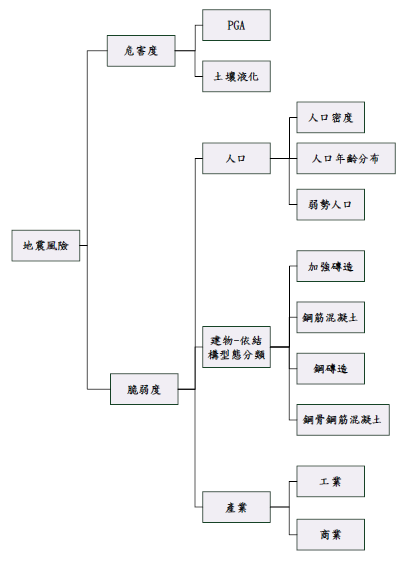 圖3-1 地震風險度分析因子架構圖表3-1地震風險度分析因子資料建置表※請各單位於112年8月21日前回傳協力機構駐消防局窗口：研究助理 曾  珮娟(Email：Tzengpj@yuntech.edu.tw、電話: 3620233分機323)附件四圖4-1 颱洪風險度因子架構圖表4-1颱洪風險度分析因子資料建置表附件五  表5-1 各公所可協助開設收容處所之人力數量(含公所及志工團體)(若表格不敷使用，可自行增補)請於112年8月21日前提供予協力機構駐消防局窗口：研究助理 曾珮娟(Email：Tzengpj@yuntech.edu.tw、電話: 3620233分機323)附件六表6-1 有意願參與防災工作之企業名單附件七表7-1 縣府層級 應變重點工作安排規劃(業務事項)表7-2公所層級 應變重點工作安排規劃(業務事項)附件八   災害防救業務事項分類清冊□縣府層級 / □公所層級：____________________  項次程序內容起迄時間使用時間1主持人致詞10：35~10：405分鐘2業務單位報告10：40~10：5010分鐘3協力團隊簡報10：50~11：1020分鐘4提案討論11：10~11：4030分鐘5臨時動議11：40~11：5010分鐘6主席結論11：50~11：555分鐘7散會共80分鐘編號議題辦理情形列管情形112-1-1有關鄉(鎮、市)長防救災教育訓練暨各公所深入訪談座談會之辦理形式與日期，提請討論。18公所已於5-6月完成3~4個公所為一組進行公所深入訪談會議暨鄉鎮市首長教育訓練，唯獨「阿里山鄉」及「大埔鄉」因地緣關係採取獨立訪視。■解除列管□持續列管112-1-2有關112年度辦理「嘉義縣政府及鄉鎮市公所災害防救業務人員教育訓練」、「嘉義縣村里長(村里幹事)災害防救教育訓練」事宜，提請討論。縣府局處及公所災害防救業務人員教育訓練已於5/22(局處場次)、5/23(公所場次)辦理完成，共計52人。■解除列管□持續列管112-1-3有關本計畫預計辦理「112年嘉義縣防災士培訓課程」事宜，提請討論。本計畫已於6/12、6/13完成本縣防災士培訓課程，共計47位通過防災士培訓學、術科測驗。■解除列管□持續列管112-1-4有關112年鄉鎮市公所應變中心設備調查，提請討論。各公所皆已協助回傳最新年度資料，以利防救災裝備及設備投入兵棋推演/實兵演練等相關活動之使用。■解除列管□持續列管112-1-5為評估避難收容處所能量及盤點避難收容處所需求，請各局處、公所提供相關資料，提請討論。各單位皆已協助回傳最新年度資料，以利後續分析收容能量與研擬處所運作機制。■解除列管□持續列管112-1-6本計畫112年避難收容處所開設演練預計與社會局結合，並作為本年度示範場，提請討論。本計畫結合「112年軍民聯合防空(萬安46號)演習」，於7月27日實施戰災搶救(災害救援)及戰時災民收容救濟站開設演練，選在水上國中作為「戰時災民收容救濟站」，而水上鄉柳新村活動中心則作為第二處避難收容處所，亦提升各單位的溝通聯繫，避難收容處所開設、管理事項。□解除列管■持續列管112-1-7為建立跨縣市大規模災害合作機制，請縣府及各公所提供既有區域聯防協定書，提請討論。本計畫經統計目前有2公所提供既有區域聯防協定書，後續循中央模式規劃18個鄉鎮市公所共同簽訂合作備忘錄。■解除列管□持續列管112-1-8為檢視應變中心開設作業手冊流程與程序，請縣府及公所提供最新EOC作業手冊、要點，提請討論。目前已有相關局處及12公所提供，尚有6公所未提供最新EOC作業手冊。□解除列管■持續列管112-1-9有關本年度韌性社區第3期遴選預計於9月召開遴選會議，共遴選2處。第三梯次韌性社區遴選共有6社區提報，分別為中埔鄉和睦社區、梅山鄉大南社區、布袋鎮樹林里、東石鄉猿樹社區、水上鄉柳新村及中庄村等，預計於9月初辦理遴選會議。□解除列管■持續列管提報單位名額分配方式第1梯(已完成)第2梯第3梯消防局公務人員、救災義消、救護義消、防宣隊11人8人7人警察局警員、義警3人7人6人社會局志工8人7人7人教育處國(中)小老師3人7人7人衛生局衛生所、醫院2人2人5人水利處防災社區2人2人1人環保局環保志工1人2人2人社區/企業/公所志工、MOU企業、災防人員17人5人5人合  計合  計47人40人40人提報單位名額分配方式第2梯消防局公務人員、救災義消、救護義消、防宣隊8人警察局警員、義警7人社會局志工7人教育處國(中)小老師7人衛生局衛生所、醫院2人水利處防災社區2人環保局環保志工2人社區/企業/公所志工、MOU企業、災防人員5人合 計合 計40人時間節數課程名稱課程內容與目標08：50-09：10-報到報到09：10-10：001我國近年災害經驗及災害特性內容1.災害管理之基本概念。2.我國近年災害經驗及災害特性。目標：在執行防救災任務前，先瞭解災害管理各階段的意義及工作，並且對於可能面臨的災害種類及狀況，有事先的認知。10：00-10：10-休息休息10：10-11：001個人與居家防護措施內容：1.學習地震、風災、水災及火災之個人與居家防救災準備及因應對策。2.避難疏散的原則。3.災後生活維持的因應原則。目標：讓防災士明白上述課程，不只防災士自身有幫助，也能透過平常的防救災宣導，教導民眾相關個人防救災知識。11：00-11：10-休息休息11：10-12：001個人與居家防護措施(情境練習)內容：將課堂之內容實際操作，例如疏散避難演練、火災滅火、火災逃生及地震避難等。目標：因上述內容並非聽過課後就能實際操作，需透過實際操作並不斷地複習，才能更加熟悉，並且將相關知識轉授給民眾或應變時實際運用。12：00-13：00-午餐午餐13：00-13：501基礎急救訓練內容：基本急救訓練(CPR+AED)、簡易止血包紮、傷病患搬運及身心障礙者協助等。目標：讓防災士熟悉相關基礎救護術的操作。13：50-14：00-休息內容：基本急救訓練(CPR+AED)、簡易止血包紮、傷病患搬運及身心障礙者協助等。目標：讓防災士熟悉相關基礎救護術的操作。14：00-15：302急救措施實作(含急救術科測驗)內容：基本急救訓練(CPR+AED)、簡易止血包紮、傷病患搬運及身心障礙者協助等。目標：讓防災士熟悉相關基礎救護術的操作。15：30-15：40-休息內容：基本急救訓練(CPR+AED)、簡易止血包紮、傷病患搬運及身心障礙者協助等。目標：讓防災士熟悉相關基礎救護術的操作。15：40-16：301急救措施實作(含急救術科測驗)內容：基本急救訓練(CPR+AED)、簡易止血包紮、傷病患搬運及身心障礙者協助等。目標：讓防災士熟悉相關基礎救護術的操作。時間課程名稱課程內容與目標08：50-09：10-報到報到報到09：10-10：001防災士職責與任務、我國災防體系與運作內容：1.了解防災士基本概念。2.了解防災士權責與任務。3.認識臺灣災害防救體系與運作。目標：使防災士明白自身權責及任務，並且能瞭解臺灣現階段災防體系的運作，當防災士在執行任務時能有明確的目標及明白如何運作。內容：1.了解防災士基本概念。2.了解防災士權責與任務。3.認識臺灣災害防救體系與運作。目標：使防災士明白自身權責及任務，並且能瞭解臺灣現階段災防體系的運作，當防災士在執行任務時能有明確的目標及明白如何運作。10：00-10：10-休息休息休息10：10-11：001資訊掌握、運用及社區防災計畫內容：1.了解災害資訊應用。2.災害潛勢及防災地圖介紹。3.認識災害謠言的威脅及解決之道。4.災害資訊發布與取得。5.災害資訊傳遞。6.瞭解如何編撰社區防災計畫。目標：使防災士能清楚掌握防救災資訊，並且瞭解如何實際運用，另外對於社區防災計畫的撰寫及使用，能有所瞭解。內容：1.了解災害資訊應用。2.災害潛勢及防災地圖介紹。3.認識災害謠言的威脅及解決之道。4.災害資訊發布與取得。5.災害資訊傳遞。6.瞭解如何編撰社區防災計畫。目標：使防災士能清楚掌握防救災資訊，並且瞭解如何實際運用，另外對於社區防災計畫的撰寫及使用，能有所瞭解。11：00-11：10-休息休息休息11：10-12：001社區防災工作推動與運作內容：1.瞭解社區防災之推動及運作。2.瞭解社區防災之工作內容。3.瞭解社區中防災士之職責。目標：使防災士瞭解推動社區防災工作的各項內容，並能於社區災害防救實務工作上能充分運用，本課程包含社區防災之基本概念及防災地圖之製作注意事項。內容：1.瞭解社區防災之推動及運作。2.瞭解社區防災之工作內容。3.瞭解社區中防災士之職責。目標：使防災士瞭解推動社區防災工作的各項內容，並能於社區災害防救實務工作上能充分運用，本課程包含社區防災之基本概念及防災地圖之製作注意事項。12：00-13：00-午餐午餐午餐13：00-13：501社區避難收容場所開設與運作內容：1.社區避難收容場所之運作流程。2.防災士於避難收容階段角色與職責。3.避難所相關營運遊戲(例如：HUG、…等)實作課程。目標：使防災士瞭解我國避難收容的流程及運作，並且瞭解避難收容階段自身角色與職責，如：如何協助民眾，順利進行避難及協助收容處所開設。內容：1.社區避難收容場所之運作流程。2.防災士於避難收容階段角色與職責。3.避難所相關營運遊戲(例如：HUG、…等)實作課程。目標：使防災士瞭解我國避難收容的流程及運作，並且瞭解避難收容階段自身角色與職責，如：如何協助民眾，順利進行避難及協助收容處所開設。13﹕50-14﹕00-休息休息休息14﹕00-14﹕501防災計畫實作與驗證內容：1.災害圖上訓練(例如：DIG、…等)實作課程。2.綜合以上所學課程內容，透過推演與實作來驗證並學習靈活運用。目標：讓防災士熟稔並靈活運用相關防災知識及技能，學習在模擬的災害情境下蒐集、傳遞資訊、判斷，並具體地預設瞬息萬變的災害狀況，以學習迅速及正確的know-how。內容：1.災害圖上訓練(例如：DIG、…等)實作課程。2.綜合以上所學課程內容，透過推演與實作來驗證並學習靈活運用。目標：讓防災士熟稔並靈活運用相關防災知識及技能，學習在模擬的災害情境下蒐集、傳遞資訊、判斷，並具體地預設瞬息萬變的災害狀況，以學習迅速及正確的know-how。14：50-15：00-休息內容：1.災害圖上訓練(例如：DIG、…等)實作課程。2.綜合以上所學課程內容，透過推演與實作來驗證並學習靈活運用。目標：讓防災士熟稔並靈活運用相關防災知識及技能，學習在模擬的災害情境下蒐集、傳遞資訊、判斷，並具體地預設瞬息萬變的災害狀況，以學習迅速及正確的know-how。內容：1.災害圖上訓練(例如：DIG、…等)實作課程。2.綜合以上所學課程內容，透過推演與實作來驗證並學習靈活運用。目標：讓防災士熟稔並靈活運用相關防災知識及技能，學習在模擬的災害情境下蒐集、傳遞資訊、判斷，並具體地預設瞬息萬變的災害狀況，以學習迅速及正確的know-how。15：00-15：501防災計畫實作與驗證內容：1.災害圖上訓練(例如：DIG、…等)實作課程。2.綜合以上所學課程內容，透過推演與實作來驗證並學習靈活運用。目標：讓防災士熟稔並靈活運用相關防災知識及技能，學習在模擬的災害情境下蒐集、傳遞資訊、判斷，並具體地預設瞬息萬變的災害狀況，以學習迅速及正確的know-how。內容：1.災害圖上訓練(例如：DIG、…等)實作課程。2.綜合以上所學課程內容，透過推演與實作來驗證並學習靈活運用。目標：讓防災士熟稔並靈活運用相關防災知識及技能，學習在模擬的災害情境下蒐集、傳遞資訊、判斷，並具體地預設瞬息萬變的災害狀況，以學習迅速及正確的know-how。15：50-16：00-休息休息休息16：00-16：50-學科測驗學科測驗學科測驗https://swan.yuntech.edu.tw/CPAProfolio/Default.aspx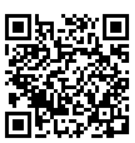 申請人姓名聯絡電話聯絡地址欲抵免防災士課程名稱欲抵免防災士課程名稱參與其他防災課程名稱辦理單位辦理時間基礎急救訓練與實作課程基礎急救訓練與實作課程項目維護數量維護地點/座標120*110大型避難看板60*40CM方向指示牌75*55CM避難場所標示牌評估項目評估指標提供資料(各村里)提供單位人口人口密度人口數土地面積人口年齡分布民政處人口弱勢人口(數)身心障礙人口數低收入戶人口數獨居老人、洗腎患者、護理之家、兒少福利機構、身心障礙福利機構、老人福利機構社會局斷層帶街廓之地震災害風險建物型態財政稅務局建築物基楚設施基楚設施清冊：自來水塔、淨水場、電塔、台水(電)營運所、水庫(含建物地址、電話)建設處土地使用道路密度道路長度/土地面積建設處評估項目提供資料(各村里)提供單位脆弱人口1.65歲以上人口數、14歲以下人口數2.身心障礙人口數3.低收入戶人口數4.獨居老人、洗腎患者、護理之家、兒少福利機構、身心障礙福利機構、老人福利機構社會局人口密度1.人口數2.村里土地面積民政處防洪設備大型及中小型移動式抽水機分布圖(含座標或地址、抽水量)、沙包數量水利處建物型態建物型態清冊：(含樓層數(一樓、二樓、三樓以上)、有無地下室及各建物地址)財政稅務局鄉鎮市名稱：________________人    數公所內部人力(                     )人志工團體人力(                     )人企業人力(                     )人其他：______________(                     )人鄉鎮市企業名稱鄉鎮市企業名稱東石鄉余順豐花生觀光工廠太保市佳仕堡商務飯店番路鄉欣欣水泥森活園太保市申成興業(股)公司番路鄉仁義湖岸大酒店太保市嘉良特化(股)公司番路鄉初旭民宿太保市南亞塑膠工業(股)公司梅山鄉英林旅社義竹鄉鋅安工業(股)公司梅山鄉梅問屋梅子元氣館大林鎮天珩機械(股)公司中埔鄉世川紘(股)公司大林鎮老楊食品(股)公司中埔鄉湯野精品旅館民雄鄉大同鋁業(股)公司中埔鄉東方明珠國際大飯店民雄鄉三興會館民宿竹崎鄉嘉義縣旅館商業同業公會民雄鄉三合美食品(股)公司竹崎鄉淵明居民雄鄉愛之味(股)公司竹崎鄉灣橋山林會館民雄鄉台灣新日化(股)公司朴子市星一興業(股)公司民雄鄉大同鋁業(股)公司新港鄉台灣塑膠工業(股)公司民雄鄉榕懋實業(股)公司新港鄉台灣必成(股)公司民雄鄉台灣第一生化科技(股)公司大埔鄉同大大埔山莊民雄鄉嘉義酒廠歷程 (災害事件發生後)應變重點工作安排事項3小時災害應變中心開設(災害備援中心開設)建築物和主要設施的損壞調查和管理(包含市府機關、警察局、消防局、醫療院所)防救災資源盤點與重整【應變人力與分配規劃；及需求物資(水、食物)的分配)災情查通報、前進指揮所開設、通訊確認1日1.民眾疏散指示和建議。2.交通管制。3.救災支援集結點開設。4.救護站設立。5.醫療團隊申請。6.國軍支援。7.民間支援。8.掌握轄區設施的破損狀況與指示修復(如：民生設施，包括自來水、電力、油料；通訊設施，包含衛星電話、無線電、有線電話；交通：替代道路規劃)。9.公部門相關機構需求的溝通與協調。10.請求支援決策、設立詢問處、公關處、媒體聯絡處。3日1.災害發生後，業務工作的持續。2.搶修作業。3.復原工作的管理。4.防災物資支援請求。5.後續醫療作業。6.罹難者相驗與處理。7.啟動急難救助作業。2週以內1.第3天左右開始的工作持續運作。2.傷者與受難家庭的心理輔導與追踨。3.應變人員的心理輔導與追踨。4.設立民眾聯合服務站。5.生活重建工作。6.收容所的整合與關閉。7.災害後業務工作的持續運作。8.災害相關費用的收支堂餘。1個月行政機能回傳歷程 (災害事件發生後)應變重點工作安排事項3小時災害應變中心開設(災害備援中心往設)避難收容處所開設公部門建築物和主要設施的損壞調查和管理(包含公所、派出所、消防單位、衛生所)災情查通報防救災資源盤點與重整【應變人力與分配規羿；及需求物資(水、食物)的分配】。通訊確認。1日民眾疏散指示和建議。 2.前進指揮所開設。救災支援集結點開設。 4.災區警戒區範圍劃設。交通管制。 6.弱勢群族的應對策施。掌握轄區設施的破損狀況與指示修復(如民生設施包含自來水加壓設施、變電所；通訊設施，包括廣播系統、無線電)。公部門相關機構需求的溝通與協調。請求支援決策、設立詢問處、公關處、媒體聯絡處。10. 廢棄物處理。3日災害發生後，業務工作的持續。搶修作業。 3.復原工作的管理。防災物資支援請求。5.喪葬服務。2週以內第3天左右開始的工作持續運作。受災者證明書的發行。傷者與受難家庭的心理輔導與追踨。應變人員的心理輔導與追踨。設立民眾聯合服務站。生活重建工作。1個月行政機能回覆恢復急迫性業務事項可能遭遇災害狀況影響程度負責單位處置步驟預計恢復時間3小時基礎設施：主要設施的損壞調查和管理ex：道路及橋樑損壞(描述)大(大,中,小)○○單位人力：○○組、防災企業、在地志工(含人力)ex：遇有橋梁受損須封閉時，立即以電話通知；若為安全可通行，亦要於規定時限內回報。(詳細說明)3-7天(耗時)3小時生理需求：防救災資源盤點與重整【需求物資(水、食物)的分配)ex：避難收容處所自來水管線破裂，沒水可飲用(描述)大(大,中,小)○○單位人力：○○組、防災企業、在地志工(含人力)ex：○○單位緊急通報自來水公司儘速派員搶修，並派水車來支援3-5小時(耗時)3小時生命安全：公部門建築物損壞調查和管理ex：地震導致衛生所遭到毀損壞，人員受困裡面無法進出(描述)中(大,中,小)○○單位人力：○○組、防災企業、在地志工(含人力)ex：(1)救災人力及機具動員-動員民間重機具廠商協助救災，通知本縣轄內可供調度徵用 之重機具廠商，依任務指派至指定災害現場協助救災工作。 (2).當災情擴大超過本縣人力所能負荷時，立即向中央請求支援 協助或啟動縣市支援協定。7-14天(耗時)3小時通訊網絡：通訊確認Ex：地震災害發生後，可能造成各大隊、分隊間無線電通訊相互干 擾，影響救災救護任務，中(大,中,小)○○單位人力：○○組、防災企業、在地志工(含人力)由消防局律定救災救護無線電替用專屬頻道。3-5小時(耗時)1日基礎設施：1日生理需求：1日生命安全：1日通訊網絡：3日基礎設施：3日生理需求：3日生命安全：3日通訊網絡：2週以內基礎設施：2週以內生理需求：2週以內生命安全：2週以內通訊網絡：1個月基礎設施：1個月生理需求：1個月生命安全：1個月通訊網絡：